Publicado en Madrid el 15/01/2024 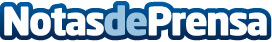 Ecosistemas.zip, exposición temporal comisariada por el joven arquitecto albaceteño Pedro Torres, elegida para inaugurar la Casa de la Arquitectura'Ecosistemas.Zip' se mostró por primera vez en la Sala Amadís de Madrid en los meses de mayo y junio de 2022, y ahora se reedita en la Casa de la Arquitectura, el nuevo museo de la Arquitectura en España, tras haber recibido el Premio de Investigación y Difusión en la XVI Bienal Española de Arquitectura y UrbanismoDatos de contacto:Javier BravoBravocomunicacion+34606411053Nota de prensa publicada en: https://www.notasdeprensa.es/ecosistemas-zip-exposicion-temporal Categorias: Fotografía Viaje Artes Visuales Sociedad Madrid Emprendedores Urbanismo Patrimonio Arquitectura http://www.notasdeprensa.es